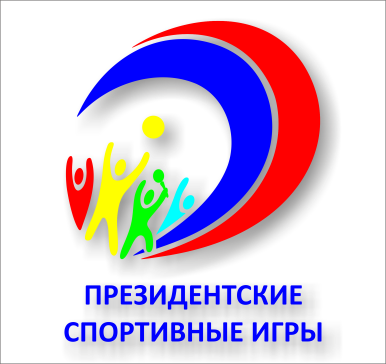 Отчёт о проведении школьного этапа Всероссийских спортивных соревнований школьников«Президентские спортивные игры» ____________МОУ СОШ №5________________________________________Наименование образовательного учрежденияИсполнитель: Зам.директора по УВР Блинкова Т.Н. (89138860947)Количество обучающихся 5-11 классов образовательного учрежденияКоличество обучающихся 5-11 классов образовательного учрежденияКоличество обучающихся 5-11 классов образовательного учрежденияОсновные виды программы школьного этапа «Президентских спортивных игр» (обобщённая информация, перечислить)Сроки проведения соревнованийМероприятия проводились при поддержке(государственные и муниципальные организации, спонсоры и т.д.)По линии образованияОсвещение в СМИФинансовое обеспечение             (тыс. рублей)Финансовое обеспечение             (тыс. рублей)Финансовое обеспечение             (тыс. рублей)Всего (чел)Приняло участие в школьном этапе соревнований (чел) % от общего числа обучающихся 5-11 классовОсновные виды программы школьного этапа «Президентских спортивных игр» (обобщённая информация, перечислить)Сроки проведения соревнованийМероприятия проводились при поддержке(государственные и муниципальные организации, спонсоры и т.д.)По линии образованияОсвещение в СМИПо линии образованияПо линии  спортаВнебюджетные средства64452881,9Волейбол, стритбол, лёгкая атлетикаОктябрь- май---